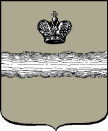 Российская ФедерацияГородская Дума города Калуги                     РЕШЕНИЕот 27.06.2018		                                                                                       № 144Об установлении мемориальной доскиНа основании пункта 32 части 1 статьи 24 Устава муниципального образования «Город Калуга», в соответствии с постановлением Городской Думы г. Калуги от 09.09.1997 № 148 «О наименовании улиц в муниципальном образовании «Город Калуга», с учетом протокола комиссии по наименованию улиц в муниципальном образовании «Город Калуга» от 18.05.2018 № 3 Городская Дума города Калуги РЕШИЛА:1. Одобрить установку мемориальной доски на фасаде здания                                  Калужского телецентра по адресу: ул. Поле Свободы, д. 40, в целях увековечения памяти Борисова Виктора Ивановича, главного инженера Областной дирекции радиотрансляционной сети.2. Настоящее решение вступает в силу с момента его официального опубликования (обнародования).3. Контроль за исполнением настоящего решения возложить на комитет                 Городской Думы города Калуги по территориальному развитию города и городскому хозяйству (Борсук В.В.).Глава городского самоуправлениягорода Калуги							                     	   А.Г. Иванов